Falkland Islands Hockey Association Ltd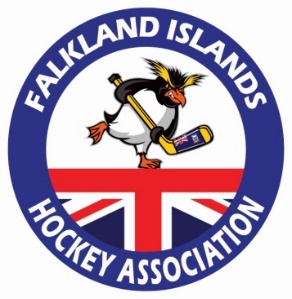 Anti-bullying policyThe Falkland Islands Hockey Association will: recognise its duty of care and responsibility to safeguard all participants from harm promote and implement this anti-bullying policy in addition to our safeguarding policy and procedures seek to ensure that bullying behaviour is not accepted or condoned require all members of the association to be given information about, and sign up to, this policy take action to investigate and respond to any alleged incidents of bullying encourage and facilitate all participants to play an active part in developing and adopting a code of conduct to address bullyingensure that coaches are given access to information, guidance and/or training on bullying keep a record of instances of bullying – repeat offenders or severe incidents will trigger a disciplinary meeting which may lead to disqualification from games/league(s)/training and/or removal of membership.Each participant, coach, volunteer or official will:respect every player’s need for, and rights to, a play environment where safety, security, praise, recognition and opportunity for taking responsibility are available respect the feelings and views of others recognise that everyone is important and that our differences make each of us special and should be valued show appreciation of others by acknowledging individual qualities, contributions and progressbe committed to the early identification of bullying, and prompt and collective action to deal with itensure safety by having rules and practices carefully explained and displayed for all to seereport incidents of bullying they see on a behaviour incident report form – by doing nothing you are condoning bullying.BullyingIt is important to note that players with a disability, from ethnic minorities, people who are gay or lesbian, or those with learning difficulties are more vulnerable to this form of abuse and are more likely to be targeted. all forms of bullying will be addressed everybody in the association has a responsibility to work together to stop bullying bullying can include online as well as offline behaviour bullying can include: - physical pushing, kicking, hitting, pinching etc. name calling, sarcasm, spreading rumours, persistent teasing and emotional torment through ridicule, humiliation or the continual ignoring of individualsposting of derogatory or abusive comments, videos or images on social network sites racial taunts, graffiti, gestures, sectarianism sexual comments, suggestions or behaviour unwanted physical contact Support to the targeted participant All participants should know who will listen to and support them systems should be established to enable all participants, especially children or adults at risk to talk about bullying or any other issue that affects them potential barriers to talking (including those associated with a participant’s disability or impairment) need to be identified and addressed at the outset to enable victims especially children or adults at risk to approach adults for helpchildren should have access to Helpline numbers (28888)anyone who reports an incident of bullying will be listened to carefully and be supportedany reported incident of bullying will be investigated objectively and will involve listening carefully to all those involved children and adults at risk being bullied will be supported and assistance given to uphold their right to play and live in a safe environment which allows their healthy developmentthose who bully will be supported and encouraged to stop bullying sanctions for those bullying others that involve long periods of isolation, or which diminish and make individuals look or feel foolish in front of others, will be avoided.Support to the parents/guardians of children and adults at riskparents/guardians are advised on and agree to the association’s bullying policy and practice via the players registration formany incident of bullying will be discussed with the child’s parent(s)/guardians parents will be consulted on action to be taken (for both victim and bully) and agreements made as to what action should be taken information and advice on coping with bullying will be made available support should be offered to the parent(s) including information on other agencies or support lines. Useful contacts Anti-Bullying Alliance www.antibullyingalliance.orgOrganisationContact DetailsFurther InformationSafeNetworkhttp://www.safenetwork.org.ukGuidance on how to deal with sextingKidscapewww.kidscape.org.ukAnti bullying guidanceChildlinewww.childline.org.uk28888A private confidential service for childrenThe Cybersmile Foundationwww.cybersmile.orgCombating online bullyingBullying UKwww.bullying.co.ukAdvice and support for those being bullied